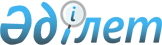 О предоставлении мер социальной поддержки специалистам в области здравоохранения, образования, социального обеспечения, культуры, спорта и агропромышленного комплекса, прибывшим для работы и проживания в сельские населенные пункты Железинского района на 2017 годРешение маслихата Железинского района Павлодарской области от 7 марта 2017 года № 70/6. Зарегистрировано Департаментом юстиции Павлодарской области 29 марта 2017 года № 5427      В соответствии с пунктом 8 статьи 18 Закона Республики Казахстан от 8 июля 2005 года "О государственном регулировании развития агропромышленного комплекса и сельских территорий", постановлением Правительства Республики Казахстан от 18 февраля 2009 года № 183 "Об определении размеров предоставления мер социальной поддержки специалистам в области здравоохранения, образования, социального обеспечения, культуры, спорта и агропромышленного комплекса, прибывшим для работы и проживания в сельские населенные пункты" и приказом Министра национальной экономики Республики Казахстан от 6 ноября 2014 года № 72 "Об утверждении Правил предоставления мер социальной поддержки специалистам в области здравоохранения, образования, социального обеспечения, культуры, спорта и агропромышленного комплекса, прибывшим для работы и проживания в сельские населенные пункты", Железинский районный маслихат РЕШИЛ:

      1. Предоставить в 2017 году специалистам в области здравоохранения, образования, социального обеспечения, культуры, спорта и агропромышленного комплекса, прибывшим для работы и проживания в сельские населенные пункты Железинского района, подъемное пособие в сумме, равной семидесятикратному месячному расчетному показателю.

      2. Предоставить в 2017 году специалистам в области здравоохранения, образования, социального обеспечения, культуры, спорта и агропромышленного комплекса, прибывшим для работы и проживания в сельские населенные пункты Железинского района, бюджетный кредит для приобретения или строительства жилья в сумме, не превышающей одну тысячу пятисоткратного размера месячного расчетного показателя.

      3. Признать утратившим силу ранее принятое решение Железинского районного маслихата от 14 апреля 2016 года № 7/6 "О предоставлении мер социальной поддержки специалистам в области здравоохранения, образования, социального обеспечения, культуры, спорта и агропромышленного комплекса, прибывшим для работы и проживания в сельские населенные пункты Железинского района на 2016 год" (зарегистрированное в Реестре государственной регистрации нормативных правовых актов № 5103 от 3 мая 2016 года, опубликованное в газете "Родные просторы" № 20 от 14 мая 2016 год, "Туған өлке" № 20 от 14 мая 2016 года).

      4. Контроль за исполнением данного решения возложить на постоянную комиссию социально-экономического развития и бюджета Железинского районного маслихата.

      5. Настоящее решение вводится в действие по истечении десяти календарных дней после дня его первого официального опубликования.


					© 2012. РГП на ПХВ «Институт законодательства и правовой информации Республики Казахстан» Министерства юстиции Республики Казахстан
				
      Председатель сессии

      районного маслихата,

      Секретарь районного маслихата

П. Лампартер
